АДМИНИСТРАЦИЯ СНЕГИРЕВСКОГО СЕЛЬСКОГО ПОСЕЛЕНИЯ  ШУМЯЧСКОГО РАЙОНА СМОЛЕНСКОЙ ОБЛАСТИПОСТАНОВЛЕНИЕПОСТАНОВЛЕНИЕ   от « 26»  января  2022 года                                                               № 4О   присвоении адреса объекту недвижимости (жилой дом)В соответствии с Правилами присвоения, изменения и аннулирования адресов на территории Снегиревского сельского поселения Шумячского района Смоленской области, утвержденными постановлением Администрации Снегиревского сельского поселения Шумячского района Смоленской области от 20.01.2015 года № 2 , в редакции постановления от 22.12.2017 года №85 , заявлением заявителя от 26.01.2022 года, выписки из Единого государственного реестра недвижимости об основных характеристиках и зарегистрированных правах на объект недвижимости от 18.01.2022 года. Администрация Снегиревского сельского поселения Шумячского района Смоленской областиПОСТАНОВЛЯЕТ:        1.Присвоить объекту недвижимости (жилому дому) с кадастровым  номером  67:24:0590101:172, общей площадью 103 кв.м.  адрес: Российская Федерация, Смоленская область,  Шумячский район, Снегиревское сельское поселение, д. Ожеги дом № 40 .      2.Настоящее постановление вступает в силу со дня его подписания.Глава муниципального образования                                                                                                Снегиревского сельского поселения                                                                                      Шумячского района Смоленской области                            В.А.Тимофеев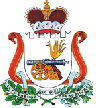 